проектР Е Ш Е Н И Еот                2023г.                             рп Усть-Абакан                                     № О протесте прокурора Усть-Абаканского района на Порядок осуществления единовременной денежной выплаты на лечение и отдых выборным лицам местного самоуправления, осуществляющим свои полномочия на постоянной основе, лицам, замещающим муниципальные должности муниципальной службы и муниципальным служащим Усть-Абаканского поссовета, утвержденный решением Совета депутатов Усть-Абаканского поссовета от 04.03.2022г. № 12Рассмотрев протест прокурора Усть-Абаканского района от 22.02.2023г. № 7-6-2023 на Порядок осуществления единовременной денежной выплаты на лечение и отдых выборным лицам местного самоуправления, осуществляющим свои полномочия на постоянной основе, лицам, замещающим муниципальные должности муниципальной службы и муниципальным служащим Усть-Абаканского поссовета, утвержденный решением Совета депутатов Усть-Абаканского поссовета от 04.03.2022г. № 12, в соответствии со ст. 29 Устава муниципального образования Усть-Абаканский поссовет, Совет депутатов Усть-Абаканского поссовета Р Е Ш И Л:1. Протест прокурора Усть-Абаканского района от 22.02.2023г. № 7-6-2023 на Порядок осуществления единовременной денежной выплаты на лечение и отдых выборным лицам местного самоуправления, осуществляющим свои полномочия на постоянной основе, лицам, замещающим муниципальные должности муниципальной службы и муниципальным служащим Усть-Абаканского поссовета, утвержденный решением Совета депутатов Усть-Абаканского поссовета от 04.03.2022г. № 12 - отклонить.2. Направить настоящее Решение прокурору Усть-Абаканского района.3. Настоящее Решение вступает в силу со дня его официального опубликования.4. Направить настоящее Решение для подписания и опубликования в газете «ПоссФактум» Главе Усть-Абаканского поссовета Н.В. Леонченко. ГлаваУсть-Абаканского поссовета                                                         Н.В. ЛеонченкоПредседатель Совета депутатовУсть-Абаканского поссовета                                                         В.В. Рябчевский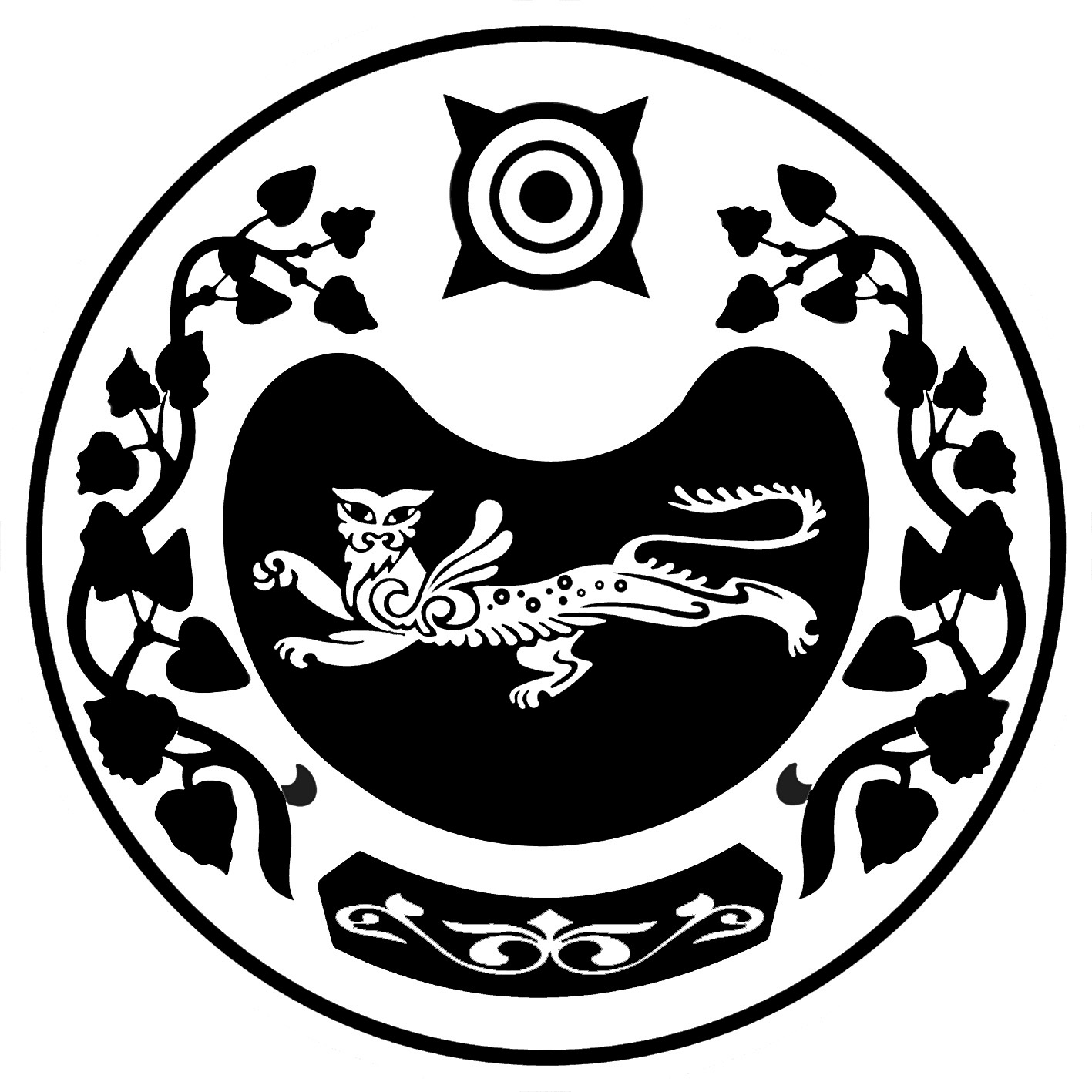 СОВЕТ ДЕПУТАТОВ УСТЬ-АБАКАНСКОГО ПОССОВЕТА